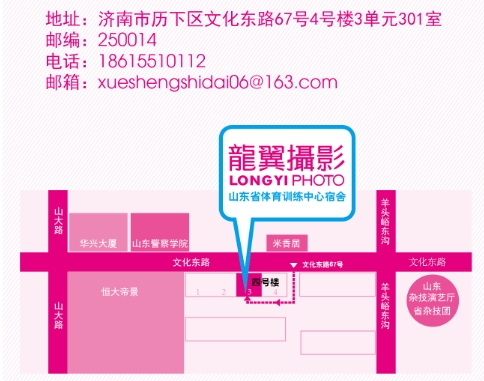 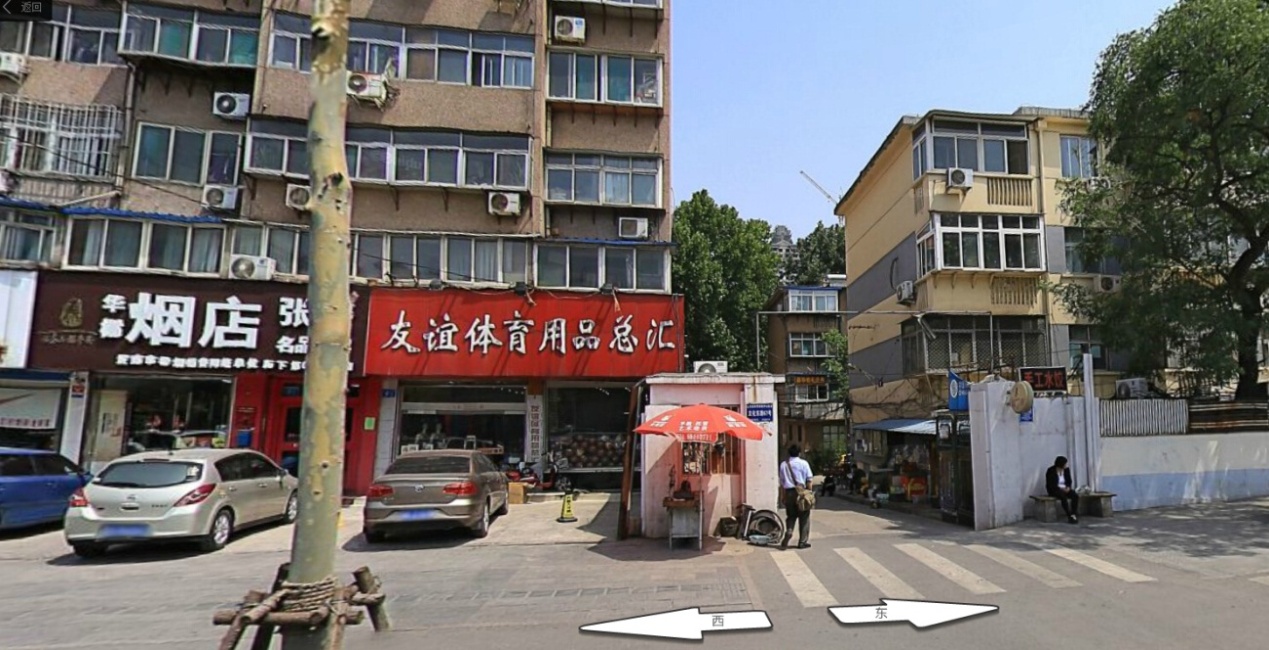 如果路线不是很明晰，请百度地图“文化东路67号”或导航。